Nestlé Business Services Lviv запрошує на стажування!Отримай можливість набути практичний досвід у відділах адміністрування даних персоналу, нарахування заробітної плати, контактному центрі, моніторингу соціальних мереж, взаєморозрахунків з клієнтами, взаєморозрахунків з постачальниками, бухгалтерських операцій, підтримки постачань, підтримки інформаційних систем. Кожен учасник матиме можливість отримати постійне місце праці після успішного закінчення програми стажування.Поквапся, кількість місць обмежена!Кінцевий термін подачі заявок - 30 травня 2016 р.  Маєш запитання? Звертайтеся за телефоном: +38 050 413 96 13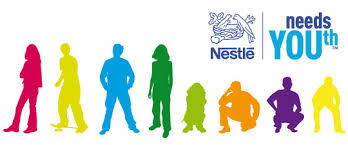 Програма стажування в NBS LvivЗапрошуємо:Студенти 5-6 курсів та випускникиТривалість стажування:9-12 місяцівПочаток:Липень 2016 рокуНапрямки:Адміністрування даних персоналуНарахування заробітної платиКонтактний центрМоніторинг соціальних мережВзаєморозрахунки з клієнтами Взаєморозрахунки з постачальникамиБухгалтерські операціїПідтримка постачаньПідтримка інформаційних системВимоги до кандидатів:Вища освіта (економіка, фінанси, облік і аудит, міжнародна інформація, прикладна лінгвістика, комп’ютерна інженерія, міжнародні відносини, філологія);Знання англійської мови (середній рівень і вище);Знання інших європейських мов буде перевагою;Особиста відповідальність;Гнучкість та мобільністьЗдатність швидко навчатися;Можливість працювати повний робочий день.Ви отримаєте:Досвід роботи в міжнародній компанії;Практичні навички роботи в бізнес-середовищі;Досвід роботи у динамічній команді професіоналів;Офіційне працевлаштування та оплату праці;Соціальний захист та компенсаційний пакет.Бажаєш взяти участь у програмі стажування в NBS Lviv?Пройди співбесіду з фахівцем HR відділу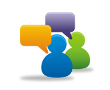 Пройди співбесіду з фахівцем HR відділуПройди тестування та практичні завдання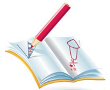 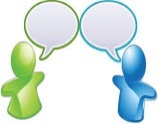 Пройди особисту співбесіду з керівником відповідного напрямкуПройди тестування та практичні завданняПройди особисту співбесіду з керівником відповідного напрямку  Розпочни стажування в NBS Lviv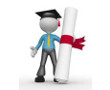   Розпочни стажування в NBS Lviv